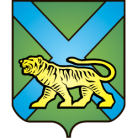 ТЕРРИТОРИАЛЬНАЯ ИЗБИРАТЕЛЬНАЯ КОМИССИЯ
ГОРОДА УССУРИЙСКАРЕШЕНИЕг. Уссурийск
О внесении изменений в сведения о председателе участковой избирательной комиссии избирательного участка № 3831Твердохлебовой Н.А.	Рассмотрев поступившее в территориальную избирательную комиссию города Уссурийска заявление об изменениях в персональные данные председателя участковой избирательной комиссии избирательного участка №3831 Твердохлебовой Натальи Аркадьевны  на основании пункта 9 статьи 26 Федерального закона «Об основных гарантиях избирательных прав и права на участие в референдуме граждан Российской Федерации» и представленных документов, территориальная избирательная комиссия города УссурийскаРЕШИЛА:1. Изменить сведения о председателе участковой избирательной комиссии избирательного участка № 3831 Твердохлебовой Натальи Аркадьевны, заменив фамилию Твердохлебова на фамилию Шайдулина. 2. Разместить настоящее решение на официальном сайте администрации Уссурийского городского округа в разделе «Территориальная избирательная комиссия города Уссурийска» в информационно-телекоммуникационной сети «Интернет».Заместитель председателя комиссии			                 В.О. ГавриловСекретарь комиссии                                                                             Н.М. Божко21 августа 2019 года № 223/1435